Ανάρτηση Β. Ζορμπά στην προσωπική του σελίδα στο facebook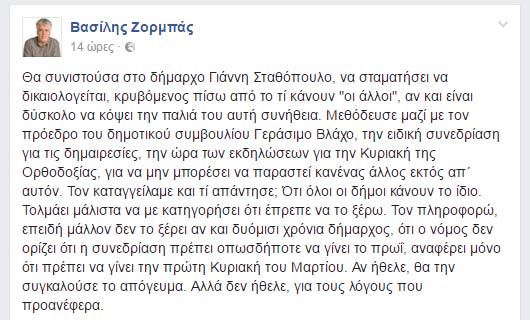 